Comment se mettre en place pour le salut ?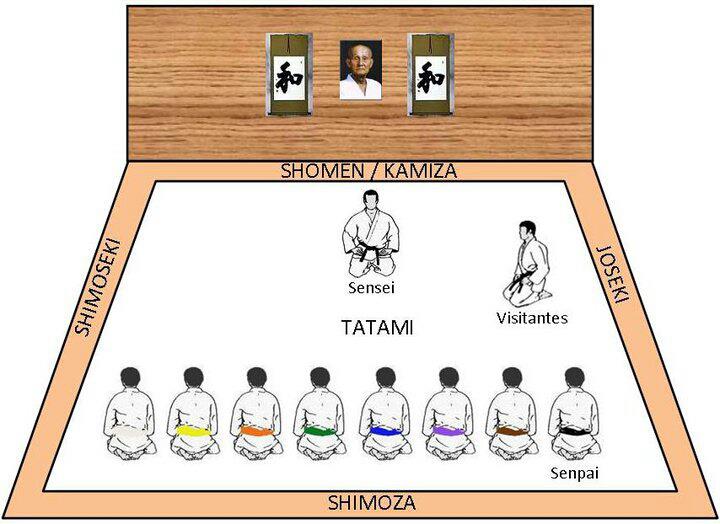 